ГОДОВАЯ КОНТРОЛЬНАЯ РАБОТА по предмету «Родная русская литература»7 классРаботу составила: Тропина Алена Александровна, учитель русского языка и литературы МОУ ИРМО «Бутырская СОШ»Перенесите ответы в бланк ответов, запишите буквы в строчку, без запятыхЗадание № 1. Какие жанры литературы не относятся к фольклорным?А) романБ) скороговоркаВ) повестьГ) пьесаД) народная песняЕ) былинаЖ) романсЗ) рассказЗадание № 2. Какое из данных произведений написал  М.М.Пришвин?А) «Русское поле»Б) «Воздушный витязь»В) «Голубая стрекоза»Г) «Золотые руки»Д) «Изумрудная рыбка»Е) «Джинн Сева»Перенесите ответы в бланк ответов, записав напротив цифры буквуЗадание № 3. Подберите героев к произведению:СавелийМаксим ТорчаковМария и председательСерый, Юрка, ТоликКашкин и ВасильченкоВика и ИркаПётрА) «Золотые руки»Б) «Казак»В) «Изумрудная рыбка»Г) «Пахарь»Д) «Джинн Сева»Е) «Дом»Ж) «Ах, миледи!»Задание № 4. Соотнесите название произведения и его жанр:1) романс2) очерк3) стихотворение4) рассказ5) юмористический рассказ6) повесть7) народная песняА) «Пахарь»Б) «Русской женщине»В) «Сибирь, Сибирь...»Г) «Джинн Сева»Д) «Золотые руки»Е) «Ах вы, ветры, ветры буйные...»Ж) «Русское поле»Задание № 5. Соотнесите автора и произведение:1) Ф.А.Абрамов2) А.П.Чехов3) М.М.Пришвин4) Н.Н.Назаркин5) А.С.Игнатова6) В.Г.РаспутинА) «Голубая стрекоза»Б) «Изумрудная рыбка»В) «Джинн Сева»Г) «Сибирь, Сибирь...»Д) «Дом»Е) «Казак»Перенесите ответы в бланк ответов, вписав четким, разборчивым почерком Задание № 6. Узнайте героя по его характеристике:«Это был парень ещё молодой, лет тридцати, высокий, смуглый, с правильным, продолговатым лицом и кудрявыми русыми волосами... плечи его и мускулы рук богатырски круглились, выпучивая складки рубашки; через плечо его висел на верёвке большой кузов, полный зерна, но он держал его с таким видом, как будто не знал, что такое тяжесть ...»Задание №7.  Кто обратился с этими словами к Максиму Торчакову в рассказе А.П.Чехова?«Вы это из церкви? А меня праздник в дороге застал. Не привёл бог доехать. Сейчас сесть бы да ехать, а мочи нет… Вы бы, православные, дали мне, проезжему, свячёной пасочки разговеться!»                     Задание №8.  О каком городе пишет В.Г.Распутин в своем очерке «Сибирь,                    Сибирь... »?«В сибиряке  ...  , хоть бывал он в нём, хоть не бывал, живёт так же, как в россиянине Москва, как в славянине Киев... Он был столицей Сибири, отцом сибирских городов... »Задание №9. Как зовут героиню рассказа?     «Ишь ты, придира какая! Сева ей не годится! Для вас же стараюсь, для вашего региона. Чтобы имя привычное было. А ей не нравится! Мне, может, твоё имя тоже не очень … Масло масляное».Перенесите ответы в бланк ответов, вписав четким, разборчивым почерком название произведенияЗадание №10. Узнайте произведение по отрывку:«А совсем близко от нас, где заводь кончалась, струйки ручья, соединяясь на камушках, пели свою обычную прекрасную песенку. Раненый слушал, закрыв глаза, его бескровные губы судорожно двигались, выражая сильную борьбу. И вот борьба закончилась милой детской улыбкой, и открылись глаза».Задание №11. Узнайте произведение по отрывку:      «Все наши коньки на крышах, петухи на ставнях, голуби на князьке крыльца, цветы на постельном и тельном белье вместе с полотенцами носят не простой характер узорочья, это великая значная эпопея исходу мира и назначению человека… только русский мужик догадался посадить его (коня) к себе на крышу, уподобляя свою хату под ним колеснице. Ни Запад, ни Восток, взятый вместе с Египтом, выдумать этого не могли, хоть бы тысячу раз повторили себя своей культурой обратно».Задание №12. Узнайте произведение по отрывку:«Красивые… Только с этой красотой в город нельзя показаться. Успокоилась немного Мария лишь тогда, когда переступила порог телятника. В семьдесят пять глоток, в семьдесят зычных труб затрубили телята от радости».Задание №13. Узнайте произведение по отрывку:«Пока сплели – семь потов сошло, как говорит баба Настя. Не знаю, с меня, по-моему, вдвое больше. Но сплели. Подвесили на ту же пальму – полюбоваться. Рыбка висит, покачивается, свет в боках играет…»Задание №14. Назовите христианский праздник     Среди праздников русского православного и всего христианского мира этот праздник имеет особое значение. Второе его название Светлое Христово Воскресение. В этот день празднуется завершение земного пути Спасителя, искупившего своей смертью на кресте людские грехи и воскресшего из мёртвых. Кулич, пасха (паска), крашеные яйца - традиционные праздничные кушанья.Напишите четким, разборчивым почерком фамилию автора в бланк ответовЗадание №15. Кто автор этих строк? Запишите фамилию.                Внимая ужасам войны,                При каждой новой жертве боя                Мне жаль не друга, не жены,                Мне жаль не самого героя…                Увы! Утешится жена,                И друга лучший друг забудет;                Но где-то есть душа одна –                 Она до гроба помнить будет!Задание №16. Напишите в отдельный бланк небольшое сочинение-рассуждение (50-70 слов) на одну из предложенных тем. Соблюдайте структуру сочинения-рассуждения. Приведите примеры-аргументы.Праздники Русского мира (традиции, обряды, связанные с празднованием  Пасхи на Руси).Можно ли  произведение А.П.Чехова «Казак» отнести к жанру пасхального рассказа? Почему Пётр Пряслин в произведении Ф.А.Абрамова «Дом» решил отстроить старый дом? О каких взрослых проблемах заставляет задуматься рассказ А.С.Игнатовой «Джинн Сева»? Бланк ответовГодовая контрольная работапо предмету «Родная русская литература»7 классДата проведения: Фамилия, имя учащегося:Задание № 1  Задание № 2  Задание № 3  Задание № 4  Задание № 5Задание № 6Задание № 7Задание № 8Задание № 9Задание № 10Задание № 11Задание № 12Задание № 13Задание № 14Задание № 15  Бланк ответовГодовая контрольная работапо предмету «Родная русская литература» 7 классДата проведения: Задание № 16  Пишите сочинение аккуратным, разборчивым почерком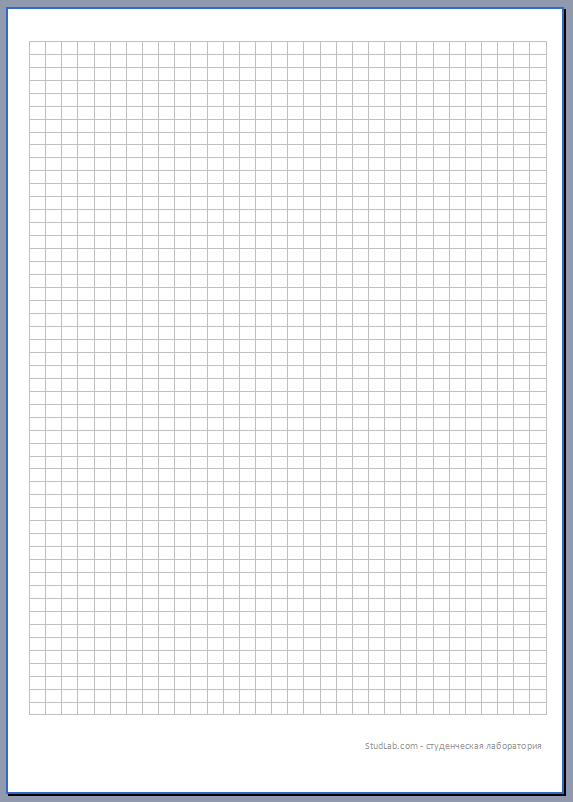 Ключик годовой контрольной работепо предмету «Родная русская литература»7 классЗадание № 1   (5 баллов)Задание № 2    (1 балл)Задание № 3     (7 баллов)Задание № 4     (7 баллов)Задание № 5   (6 баллов)Задание № 6   (1 балл)Задание № 7   (1 балл)Задание № 8   (1 балл)Задание № 9   (1 балл)Задание № 10   (1 балл)Задание № 11   (1 балл)Задание № 12   (1 балл)Задание № 13   (1 балл)Задание № 14   (1 балл)Задание № 15    (1 балл)Критерии оценивания сочинения-рассуждения по прочитанному тексту (задание № 16)Максимальное количество баллов за годовую контрольную работу по литературе (задания 1-16): 43 баллаОценка «5» ставится, если учащийся набрал 39-43 баллаОценка «4» ставится, если учащийся набрал 32-38 балловОценка «3» ставится, если учащийся набрал 21-31 баллОценка «2» ставится, если учащийся набрал 0-20 баллов12345671234567123456АВГЖЗВ1234567ГБАВЖДЕ1234567ЖВБДГАЕ123456ДЕАБВГСавелийказакТобольскВиктория Викторовна Круглова«Голубая стрекоза»«Дом»«Золотые руки»«Изумрудная рыбка»ПасхаН.А.Некрасов№Критерии оценивания сочинения-рассуждения на тему, связанную с анализом содержания текстаБаллы1Соответствие темеУчащийся верно понимает смысл темы. Ошибок в раскрытии темы нет.2Учащийся дал в целом верное объяснение смысла темы, но допустил     1 ошибку в ее раскрытии.1Учащийся дал неверное объяснение смысла темы сочинения, или  допустил 2 (или более) ошибки при раскрытии темы сочинения, или тема сочинения не раскрыта.02Наличие примеров-аргументовУчащийся привёл 2 примера-аргумента из художественной литературы, которые соответствуют теме сочинения.2Учащийся привёл 1 пример-аргумент из художественной литературы, который соответствует теме сочинения.1Учащийся не привёл ни одного примера-аргумента из художественной литературы, раскрывающего тему сочинения, или привёл примеры-аргументы из жизни или из художественных произведений, прочитанных в 1-7 классах.03Смысловая цельность, речевая связность и последовательность сочиненияРабота учащегося характеризуется смысловой цельностью, речевой связностью и последовательностью изложения: логические ошибки отсутствуют, последовательность изложения не нарушена; в работе нет нарушений абзацного членения текста.2Работа учащегося характеризуется смысловой цельностью, связностью и последовательностью изложения, но допущена 1 логическая ошибка, и/или в работе имеется 1 нарушение абзацного членения текста.1В работе учащегося просматривается коммуникативный замысел, но допущено более 1 логической ошибки, и/или имеются 2 случая нарушения абзацного членения текста.04Композиционная стройность работыРабота характеризуется композиционной стройностью и завершённостью, ошибок в построении текста нет.1Работа лишена композиционной стройности, продуманности и завершённости.0Максимальное количество баллов за сочинение по критериям 1-47